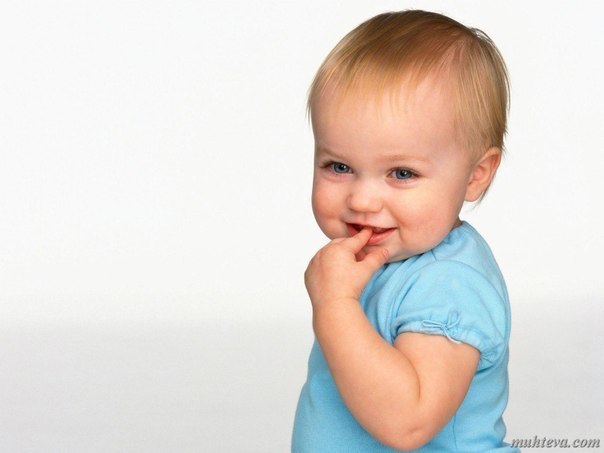 	Нормы речевого развития  были исследованы великим русским ученым и лингвистом А.Н.Гвоздевым в первом десятилетии прошлого века на примере своего собственного сына Жени Гвоздева. Труд этот переоценить невозможно, до сих пор никто так и не решился пересмотреть, отменить или переосмыслить нормы речи. В  новом тысячелетии нормы значительно снижаются и оспариваются. Но все же... Есть критерии, по которым точно можно отметить нарушения речи. Признаки нарушения речи ребенкаотставания от возрастной нормы                          (см. нормы по  А.Н. Гвоздеву)длительное и многообразное употребление     слов-звукоподражаний (патология:«ту-ту, ав-ав, ням-ням» и после 2-х лет) длительное отсутствие стремлению подражать новым словам(в норме к 1,3г. Должно быть 20 слов, затем к 1,9-1,10г. Наблюдается «прорыв» словаря до 80 и более слов. Патология -меньше 20 слов)более позднее появление фразы(в норме 1,5-3г. после 30-40 слов возникают фразы. Патология-когда в наличии есть 60-100 слов, а фразы нет. Ребенок просто указывает на предметы) стремление подражать не контуру целого слова, а его части. Настораживает сокращение всех слогов, опускание ударного слога, сокращение числа слогов до одного (часики- «тят»,масло- «ма», девочка- «де»)длительное ,морфологически нечленимое деление слов при связывании их во фразу(в норме должна быть связь между 3-4 словами, слова изменяются по родам, падежам, и др. грамматическим категориям. Патология, когда фраза звучит так: «Дека асе зё.»- девочка несет флажок.Значительное преобладание «внутренней» (импрессивной) речи над «внешней» (экспрессивной)  (в норме к 3 годам должно быть снижение, речь должна переходить во «внутренний план»,как бы проговариваться про себя. Патология- со слов родителей: « ребенок все понимает, но не говорит». Плюс + Импульсивность, отвлекаемость, интеллектуальные	Советы логопеда родителям для детей 2-4-летнего возраста:игнорировать вызывающие поступки, поощрять малейшие случаи хорошего поведения, проявления правильной речи (чтобы благополучно прожить «Кризис трехлетнего возраста»)Слово «нельзя» произносить не чаще 3 раз (когда опасность для жизни). Часто ребенок не в силах «затормозиться» и может проявиться «речевой негативизм»Давать дробные, пошаговые инструкции в 1-2 заданияпри просмотре телевизора или компьютера (не более 1,5 ч. в день) для «неговорящих» детей подбор сказок или мультиков не более 1-2 сюжетов. Желательно мультики без слов, но с комментариями родителя, «переводом» действий и сюжетаразвивать тактильные ощущения, мягкую интонацию голоса, мелкую моторику пальцев рукчасто посещать с ребенком выставки, музей, концерты, а также рынки или супермаркеты для развития пассивного словаря Помощь родителей в воспитании правильной речи по рекомендации логопеда показывать ребенка врачам-специалистам, добросовестно проходить курсы леченияактивизировать самостоятельную речь ребенка путем постановки проблемных вопросов(Зачем? Почему? Как?)поправлять речь ребенка, не «сюсюкаться». Называть слова правильно (если ребенок говорит на кошку «мяу», то надо произнести четко «кошка», и добиться повторения хотя бы контура слова «ко» или «ко-ка»)замедлить темп речи для «неговорящего» ребенка использовать подражательность (сначала движениям тела, затем мелким движениям пальцев, жестов и мимики, далее-движениям органов речи) развивать наблюдательность, внимательность к языковым явлениям и предметам окружающей действительности  совершенствовать  навыки самообслуживания, прививать любовь к знаниям, развивать трудолюбие, усидчивость, самостоятельность, аккуратностьЕжедневно давать ребенку рассматривать картинки, новые предметы, комментировать их Ежедневно читать тексты, доступные его пониманию и возрастным возможностям. Объяснять  смысл непонятных слов и выраженийЗаповеди для родителей:(или как избежать речевого негативизма)Если ребенка постоянно критикуют-он учится ненавидетьесли ребенка высмеивают-он становится замкнутымесли ребенок живет во вражде-он учится быть агрессивнымесли ребенка подбадривают-он учится верить в себяесли ребенок растет в упреках-он учится жить с чувством виныесли ребенка поддерживают-он учится ценить себяесли ребенка окружают понимание и дружелюбие-он учится находить любовь в этом мире